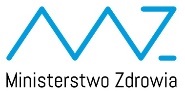 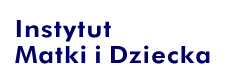 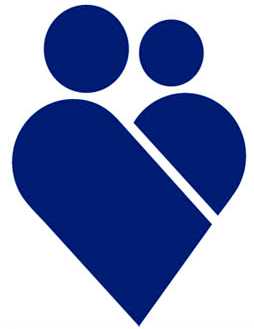 SZKOLENIE PERSONELU MEDYCZNEGO W ZAKRESIE PSYCHOONKOLOGII (projekt finansowany przez Ministerstwa Zdrowia w ramach Narodowego Programu Zwalczania Chorób Nowotworowych)Psychoonkologia jest dziedziną, która w medycynie rozwija się bardzo dynamicznie od lat 70-tych ubiegłego wieku. Jej rozwój wynika z interdyscyplinarnego podejścia do choroby, jako wydarzenia biologicznego, psychologicznego i społecznego. W Polsce zapotrzebowanie na działalność psychoonkologiczną jest ogromne. Wynika ono z dysproporcji pomiędzy wysokim poziomem onkologii i przygotowania fachowego personelu medycznego w zakresie diagnostyki i leczenia, a niewielkim zasobem wiedzy na temat potrzeb psychicznych chorych i umiejętności rozmowy oraz udzielania im podstawowego wsparcia psychicznego. Bardzo często również w fachowej prasie medycznej podnoszony jest problem konieczności poprawy komunikacji z chorymi, a także profilaktyki w zakresie zespołu wypalenia. Zagrożenie wypaleniem wynika z jednej strony z obciążającej emocjonalnie pracy personelu medycznego (zwłaszcza pielęgniarek onkologicznych), z drugiej zaś z braku umiejętności radzenia sobie ze stresem w pracy.Choroba nowotworowa to poważne wyzwanie fizyczne, psychiczne i społeczne, które stawia chorych onkologicznie w obliczu poważnych problemów. Wśród nich można wymienić m.in. uciążliwe leczenie i jego skutki uboczne, zmianę obrazu ciała i obniżenie samooceny, lęk o przyszłość, utratę ról społecznych, a przez to często możliwości zarobkowania. Pojawiają się pytania natury egzystencjalnej oraz potrzeba weryfikacji trwałości związków z ludźmi. Odzyskanie przez chorych równowagi psychicznej wymaga zatem wielu wysiłków, nie tylko ze strony samego pacjenta i jego bliskich, ale również profesjonalnie przygotowanych oraz ściśle współpracujących ze sobą środowisk medycznych i psychologicznych.Cel zadania: Poprawa jakości opieki onkologicznej przez poszerzenie jej zadań o aspekty psychoonkologii.Opracowanie i wdrożenie programu edukacyjnego w zakresie psychoonkologii dla personelu medycznego w tym dotyczącego komunikacji, wsparcia psychicznego, profilaktyki z zespołu wypalenia.Opis zadania: Instytut Matki i Dziecka przeprowadzi szkolenia dla lekarzy, pielęgniarek, położnych, psychologów i fizjoterapeutów w zakresie komunikacji z pacjentem, redukcji napięć i przeciwdziałania wypaleniu zawodowemu oraz przeprowadzi ankiety ewaluacyjne podsumowujące realizację przedmiotowego szkolenia. W ramach szkolenia planowane są następujące moduły spotkań:I Dzień szkolenia: Pacjent w obliczu choroby nowotworowej – diagnoza choroby i jej konsekwencje, także dla całej rodziny.a) Kryzys psychiczny wywołany chorobą nowotworową – teoria i praktyka kryzysu psychologicznegob) Strategia radzenia sobie ze stresem ostrym i przewlekłym Emocjonalne konsekwencje otrzymania choroby nowotworowej w różnym przedziale wiekowym.a) Mechanizmy obronne i aspekty psychologiczne choroby nowotworowej o różnej lokalizacjib) Zagadnienia wsparcia rodzinnego i społecznegoc) Zaburzenia psychiczne i zasady konsultacji psychiatrycznej u chorych na rakad) Zaburzenia seksualne u dorosłych w relacjach z partnerem.Etapy choroby nowotworowej u dzieci, młodzieży i dorosłych, specyfika pomocy osobom w młodym wieku.a) Komunikowanie wiadomości negatywnych (diagnoza → leczenie przyczynowe → zakończenie leczenia przyczynowego pozytywne/negatywne tj. przekazanie do hospicjum)b) Praca z pacjentem z dolegliwościami bólowymi (relaksacja, wizualizacja, artterapia itp. Jako metody pracy)II Dzień szkoleniaTerapia pacjenta onkologicznego indywidualna i jego rodziny (praca nad negatywnymi przekonaniami, praca z systemem rodzinnym, praca nad tematem wychowania dziecka chorego itp.)a) Wsparcie psychologiczne podczas leczeniab) Żałoba – ujęcie psychologiczne (etapy i wsparcia, konsekwencje i sposoby radzenia sobie)Czynniki psychologiczno – społeczne, a rozwój i przebieg chorób nowotworowycha) Kształtowanie postaw zdrowotnych, profilaktyk, prewencja, rodzaje i możliwości badań przesiewowych w chorobach nowotworowychb) Pojęcie i metody pomiarowe jakości życiaZagadnienia efektywnej komunikacji między pacjentem a lekarzem, pacjentem a jego rodziną między lekarzem a rodziną chorego (teoria i praktyka)Zespół wypalenia zawodowego wszystkich członków zespołu leczącego (elementy przeciwdziałania – testy psychologiczne do badania wypalenia zawodowego)Program poprowadzą specjaliści, od lat zajmujący się tematem psychoonkologii – od strony klinicznej pracy z pacjentem, jak i szkoleń personelu medycznego.